План-конспектУчебно-тренировочного занятия по боксуПДО: Стукалов В.МТема занятия: Укрепление мышц живота и спины. ЗакреплениеЦель: правильное выполнение данных заданийЗадачи занятия:ОбразовательныеСовершенствование показателей ОФПСовершенствование индивидуальных технических действий при выполнении упражненийВоспитательныеВоспитание морально-волевых качествФормирование мотивации к учебно-тренировочному процессуВоспитание дисциплинированностиОздоровительныеУкрепление сердечно-сосудистой и дыхательной системУкрепление опорно-двигательного аппаратаГармоничное развитие физиологических функцийМесто проведения: ОНЛАЙНВоронеж 2020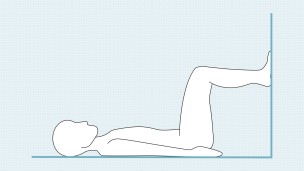 «Прочувствуйте» свою спинуЛежа на спине, согните ноги в коленях под углом 90° и упритесь подошвами стоп в стену. Постепенно увеличивайте силу упора подошв, одновременно прижимая поясницу к полу. Удерживайте напряжение в ногах и спине 10 секунд, затем расслабьтесь. Повторите 10 раз.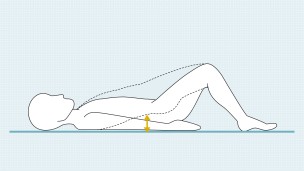 Укрепите мышцы поясницы, ягодиц и задней поверхности бедраЛежа на спине, согните ноги в коленях, поставьте стопы на ширину плеч. Медленно поднимайте таз так, чтобы спина оторвалась от пола. Напрягите брюшные и ягодичные мышцы. Удерживайте это положение 15 секунд. Повторите упражнение 10 раза.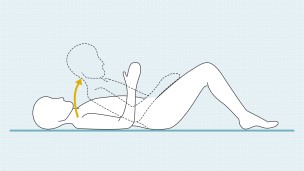 Укрепите мышцы брюшного прессаЛежа на спине, согните ноги в коленях, поставьте стопы на ширину плеч. Слегка приподнимите голову и плечи. Упритесь кистями рук в бедра и удерживайте это положение 15 секунд. Старайтесь, чтобы поясница не отрывалась от пола. Повторите упражнение 10 раз.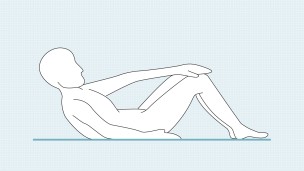 Укрепите косые мышцы животаЛежа на спине, согните ноги в коленях, поставьте стопы на ширину плеч. Приподнимите голову и плечи. Возьмитесь левой рукой за правое колено. Удерживайте это положение 10 секунд. Вернитесь в исходное положение, лежа на полу и расслабьтесь. Сделайте описанное упражнение, взявшись правой рукой за левое колено. Повторите упражнение 10 раз.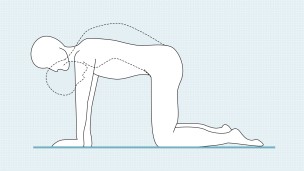 Верните гибкость спинеВстаньте на четвереньки, опираясь на ладони и колени, спина прямая. Опустите голову вниз и выгните спину дугой, как кошка. Удерживайте это положение 5–10 секунд, затем вернитесь в исходное положение. Повторите упражнение 10 раз. Во всех положениях шея должна быть на одной линии со спиной.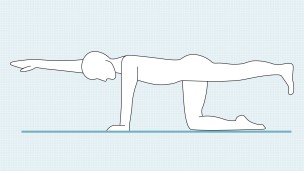 Укрепите мышцы спины и ягодицыВстаньте на четвереньки, опираясь на ладони и колени. Вытяните левую ногу назад, возьмите носок стопы на себя. Вытяните правую руку вперед. Держите руку, голову и ногу горизонтально. Спина должна быть прямой. Удерживайте это положение 10 секунд, затем поменяйте сторону. Повторите упражнение10 раз.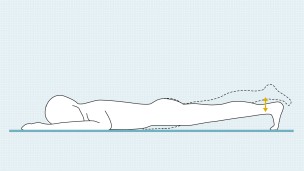 Укрепите мышцы спины и задней поверхности бедраЛежа на животе, положите согнутые в локтях руки вдоль головы. Приподнимите вытянутую правую ногу над полом на 10–20 см. Удерживайте это положение 3–5 секунд. Опустите ногу. Таким же образом приподнимите вытянутую левую ногу и удерживайте 3–5 секунд. Повторите упражнение по 8–10 раз с каждой стороны.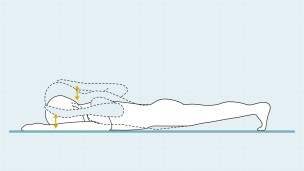 Укрепите мышцы спины и плечевого поясаЛежа на животе, положите согнутые в локтях руки вдоль головы. Держите шею прямо. Приподнимите руки, голову и плечевой пояс над полом, стараясь свести лопатки сзади. Напрягите ягодичные мышцы. Удерживайте это положение 15 секунд, затем расслабьтесь. Повторите упражнение 10 раз.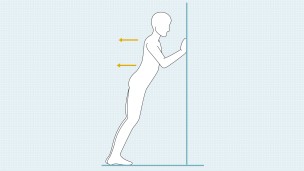 Укрепите мышцы брюшного пресса и плечевого поясаВстаньте примерно на расстоянии 0,5 метра от стены. Упритесь ладонями в стену на уровне плеч. Держа спину прямо, отожмитесь от стены, 10–15 раз. Сделайте перерыв для отдыха на несколько секунд. Все упражнения 3подхода по 10 раз.